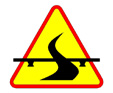 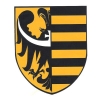 Nr postępowania: PZD/ZP/9/2023SPECYFIKACJAWARUNKÓW ZAMÓWIENIAw postępowaniu o udzielenie Zamówienia prowadzonego zgodnie z przepisami ustawy                      z dnia 11 września 2019r. – Prawo zamówień publicznych, w trybie podstawowym  bez negocjacji,  o wartości mniejszej niż progi unijne, na zadanie pod nazwą:  Zatwierdzam:	 Lubań, październik 2023r. Nazwa oraz adres Zamawiającego:Zamawiającym jest Powiat Lubański, ul. Mickiewicza 2, 59-800 Lubań, tel.fax 075/64 64 300, NIP: 6131439691 zwany dalej „Zamawiającym” w imieniu którego postępowanie prowadzi : Powiatowy Zarząd Dróg w Lubaniu, ul. Dąbrowskiego 29C, 59-800 Lubań, tel 075/64 63 750, e-mail: zamowienia@pzdluban.pl .Zgodnie z art. 61 ust 1 ustawy Prawo zamówień publicznych komunikacja między Zamawiającym a Wykonawcami odbywa się w formie elektronicznej. Adres strony, na której udostępniane będą zmiany i wyjaśnienia treści SWZ oraz inne dokumenty zamówienia bezpośrednio związane z postępowaniem o udzielenie zamówienia  https://platformazakupowa.pl/pn/pzdlubanPowiatowy Zarząd Dróg w Lubaniu pracuje od poniedziałku do piątku w godzinach od 700 do 1500Tryb udzielenia zamówienia: Postępowanie o udzielenie niniejszego zamówienia prowadzone jest w trybie podstawowym na podstawie art. 275 pkt 1  ustawy z dnia 11 września 2019 r. Prawo zamówień publicznych (tekst jedn. Dz. U. z 2023  r. poz. 1605 ze zm.) zwanej dalej „Ustawą” Zamawiający nie przewiduje możliwości prowadzenia negocjacji.Szacunkowa wartość przedmiotowego zamówienia nie przekracza progów unijnych o jakich mowa w art. 3 Ustawy.Zamawiający nie przewiduje aukcji elektronicznej.Zamawiający nie przewiduje złożenia oferty w postaci katalogów elektronicznych.Zamawiający nie zastrzega możliwości ubiegania się o udzielenie zamówienia wyłącznie przez wykonawców, o których mowa w art. 94 Ustawy.Zamawiający nie określa dodatkowych wymagań związanych z zatrudnieniem osób, o których mowa w art. 96 ust. 2 pkt 2 Ustawy.Opis przedmiotu zamówienia:Przedmiotem zamówienia jest sukcesywny zakup oleju napędowego i benzyny  bezołowiowej 95, które są przeznaczone do tankowania pojazdów Zamawiającego, odpowiadających normom PN-EN 590, PN-EN 228 lub równoważnym oraz przepisom Rozporządzenia Ministra Gospodarki z dnia 9 października 2015r. w sprawie wymagań jakościowych dla paliw ciekłych (Dz. U. z 2015r. poz.1680 ze zm.). Przez pojęcie „lub równoważne” Zamawiający rozumie, że parametry techniczne i chemiczne dostosowanego oleju napędowego i benzyny bezołowiowej 95 nie mogą być gorsze niż określone w wyżej wspomnianych normach .Kod CPV: 	         09130000- 9 Ropa naftowa i destylaty63712600 -9 Usługi tankowania pojazdówMiejsce realizacji zamówienia: Zakup paliw odbywał się będzie na terenie powiatu lubańskiego. Oferent winien zabezpieczyć możliwość dostawy paliwa, w co najmniej jednej stacji paliw położonej na terenie miasta Lubań, stacja ta musi oferować wszystkie rodzaje paliw będące przedmiotem zamówienia oraz być czynna całodobowo. Przewidywane zapotrzebowanie paliw w okresie objętym zamówieniem wynosiZamawiający wskazuje, że wielkość zamówienia jest wielkością orientacyjną i zastrzega sobie prawo do zmiany zakresu (ilości) zakupów bez żadnych konsekwencji prawnych i finansowych.Zaoferowany przez Wykonawcę upust będzie wielkością stałą, obowiązującą w trakcie trwania umowy. Upust należy stosować do cen detalicznych obowiązujących w dniu zakupu i należy uwidocznić ten fakt na wystawionej fakturze.Cena sprzedaży ustalona dla poszczególnych tankowań  nie może być wyższa niż cena paliwa obowiązująca w chwili tankowania pomniejszona o stały upust zaoferowany przez Wykonawcę (w ofercie przetargowej).Oferent winien zapewnić bezgotówkową realizację zakupów paliwa płynnego na następujących zasadach:a) faktura zbiorcza – z terminem płatności, 21 dni od daty dostarczenia faktury,b) rejestracja ilości i rodzaju paliwa przy tankowaniu paliwa (np.: dowód WZ),c) płatność przelewem bankowym,d) dopuszcza się wystawienie faktury każdorazowo po zmianie cen.Powiatowy Zarząd Dróg w Lubaniu przewiduje tankowanie następujących pojazdów i sprzętów:a) samochody ciężarowe -  10 szt.b) samochody osobowe - 8 szt.c) ciągniki rolnicze - 3 szt.d) koparko-ładowarki – 2 szt.e) rębak, 2 walce, 3 piaskarki, Rider, Patcher, kosy i piły spalinowef) wymiana/zakup butli propan-butan,g) Ad Blue do pojazdu Mercedes-Benz Unimog.Wykaz marek i numerów rejestracyjnych pojazdów objętych dostawą będzie przekazany Wykonawcy po zawarciu umowy. O ewentualnych zmianach w wykazie (aktualizacja wykazu) Zamawiający będzie informował Wykonawcę na bieżąco. Wykonawca obowiązany jest dokonywać sprzedaży paliw z uwzględnieniem aktualnego wykazu pojazdów Zamawiającego. Zamawiający nie dopuszcza składania ofert częściowych.Przedmiotowa dostawa  ze względu na zakres oraz specyfikę musi być wykonana i dostarczona w całości a brak podziału zamówienia na części nie zakłóca konkurencji w ramach postępowania.  W związku z powyższym brak jest podstaw podziału zamówienia na części. Zamawiający nie dopuszcza składania ofert wariantowych oraz w postaci katalogów elektronicznych. Zamawiający nie przewiduje udzielenia zamówień, o których mowa w art. 214 ust. 1 pkt 7 i 8.Wskazane w dokumentach znaki towarowe, nazwy własne, itp. – stanowią wyłącznie wzorzec jakościowy, funkcjonalny, techniczny i technologiczny dotyczący przedmiotu zamówienia. We wszystkich przypadkach, w których ze względu na specyfikację przedmiotu zamówienia wskazano nazwy materiałów, urządzeń, lub ich pochodzenie, dopuszcza się stosowanie materiałów, urządzeń równoważnych, tj.  wszelkie wymienione z nazwy materiały, urządzenia użyte w przekazanej przez Zamawiającego dokumentacji lub ich pochodzenie, służą wyłącznie określeniu standardu i mogą być  zastąpione innymi o nie gorszych parametrach technicznych, użytkowych, jakościowych, funkcjonalnych i walorach estetycznych, przy uwzględnieniu prawidłowej współpracy z pozostałymi materiałami, urządzeniami. Użyte w dokumentacji zamówienia nazwy, które wskazują lub mogłyby kojarzyć się z producentem lub firmą, nie mają na celu preferowanie rozwiązań danego producenta lecz wskazanie na rozwiązanie, które powinno posiadać cechy techniczne, technologiczne nie gorsze od podanych w dokumentacji technicznej. Zamawiający w przypadku ofert zawierających rozwiązania równoważne będzie je weryfikować pod względem spełniania wymogów poszczególnych pozycji wymagań technicznych zawartych w załącznikach do Specyfikacji. Wykonawca zobowiązany jest  udowodnić w ofercie równoważność ofertowych urządzeń lub systemów. Ciężar udowodnienia równoważności jest obowiązkiem Wykonawcy. Zamawiający nie uzna rozwiązań równoważnych, jeśli będą gorsze niż wskazane w załącznikach do Specyfikacji minimalnych wymaganiach jakościowych, funkcjonalnych, technicznych i technologicznych.Zamieszczone  w innych dokumentach, wymienione nazwy producentów (jeśli takie się pojawią) użyto jedynie w celu przykładowym. Ewentualnie wskazane nazwy produktów oraz ich producentów nie mają na celu naruszenie zasady uczciwej konkurencji i równego traktowania wykonawców. Wszędzie gdzie są one wskazane, należy czytać w ten sposób, że towarzyszy im określenie „lub równoważne”. Przez pojęcie „lub równoważne” Zamawiający rozumie oferowanie materiałów gwarantujących realizację zadania zapewniających uzyskanie parametrów technicznych nie gorszych od założonych w wyżej wymienionych dokumentach. Zastosowanie rozwiązań równoważnych nie może prowadzić do pogorszenia właściwości przedmiotu zamówienia w stosunku do przewidzianych w dokumentacji technicznej, ani do zmiany ceny, ani do naruszenia przepisów prawa.Pojęcie równoważności znajduje również zastosowanie w przypadku, gdy Zamawiający opisał Przedmiot Zamówienia za pomocą norm, aprobat, specyfikacji technicznych i systemów odniesienia.Podwykonawstwo:1.       Wykonawca może powierzyć wykonanie części zamówienia Podwykonawcom.2.      Zamawiający nie zastrzega obowiązku osobistego wykonania przez Wykonawcę kluczowych części zamówienia.3.    Zamawiający wymaga, aby w przypadku powierzenia części zamówienia podwykonawcom, Wykonawca wskazał w ofercie części zamówienia, których wykonanie zamierza powierzyć podwykonawcom oraz podał (o ile są mu wiadome na tym etapie) nazwy (firmy) tych podwykonawców.4.   Powierzenie wykonania części zamówienia podwykonawcom nie zwalnia Wykonawcy z odpowiedzialności za należyte wykonanie tego zamówienia.Termin wykonania zamówienia:Termin wykonania zamówienia: 12 m-cy, tj. od dnia 01.01.2024r. do 31.12.2024r. Warunki udziału w postępowaniu oraz opis sposobu dokonywania oceny spełniania tych warunków:O udzielenie zamówienia mogą ubiegać się Wykonawcy, którzy nie podlegają wykluczeniu na zasadach określonych w Rozdziale VII SWZ, oraz spełniają określone przez Zamawiającego warunki udziału w postępowaniu.O udzielenie zamówienia może ubiegać się Wykonawca, który spełnia następujące warunki dotyczące:zdolności do występowania w obrocie gospodarczym:      Określenie warunków: Zamawiający nie wyznacza szczegółowych warunków w tym zakresie.uprawnień do prowadzenia określonej działalności gospodarczej lub zawodowej, o ile wynika to z odrębnych przepisów: Określenie warunków: Wykonawca spełni warunek jeśli wykaże, że posiada aktualną koncesję   na prowadzenie działalności gospodarczej w zakresie obrotu paliwami ciekłymi zgodnie z Ustawą z dnia 10 kwietnia  1997r. Prawo energetyczne (t.j. Dz.U. z 2022r. poz. 1385 ze zm.)sytuacji ekonomicznej lub finansowej:Określenie warunków: Zamawiający nie wyznacza szczegółowych warunków w tym zakresie.zdolności technicznej lub zawodowej:Określenie warunków: Wykonawca spełni warunek jeśli wykaże, że dysponuje co najmniej jedną stacją paliw położoną na terenie miasta Lubań, która oferuje wszystkie rodzaje paliw będące przedmiotem zamówienia, która jest czynna całodobowo.  Zamawiający, w stosunku do Wykonawców wspólnie ubiegających się o udzielenie zamówienia, w odniesieniu do warunku dotyczącego zdolności technicznej lub zawodowej – dopuszcza łączne spełnienie warunku przez Wykonawców.Zamawiający może na każdym etapie postępowania uznać, że Wykonawca nie posiada wymaganych zdolności, jeżeli posiadanie przez Wykonawcę sprzecznych interesów, w szczególności zaangażowanie zasobów technicznych lub zawodowych Wykonawcy w inne przedsięwzięcia gospodarcze wykonawcy może mieć negatywny wpływ na realizację zamówienia.Podstawy wykluczenia:Z postępowania o udzielenie zamówienia wyklucza się Wykonawcę, w stosunku do którego zachodzi którakolwiek z okoliczności, o których mowa w art. 108  ust. 1 Ustawy.1)	będącego osobą fizyczną, którego prawomocnie skazano za przestępstwo:a) udziału w zorganizowanej grupie przestępczej albo związku mającym na celu popełnienie przestępstwa lub przestępstwa skarbowego, o którym mowa w art. 258 Kodeksu karnego,b) handlu ludźmi, o którym mowa w art. 189a Kodeksu karnego,c) o którym mowa w art. 228-230a, art. 250a Kodeksu karnego lub w art. 46 lub art. 48 ustawy z dnia 25 czerwca 2010 r. o sporcie,d) finansowania przestępstwa o charakterze terrorystycznym, o którym mowa w art. 165a Kodeksu karnego, lub przestępstwo udaremniania lub utrudniania stwierdzenia przestępnego pochodzenia pieniędzy lub ukrywania ich pochodzenia, o którym mowa w art. 299 Kodeksu karnego,e) o charakterze terrorystycznym, o którym mowa w art. 115 § 20 Kodeksu karnego, lub mające na celu popełnienie tego przestępstwa,f) powierzenia wykonywania pracy małoletniemu cudzoziemcowi, o którym mowa w art. 9 ust. 2 ustawy z dnia 15 czerwca 2012 r. o skutkach powierzania wykonywania pracy cudzoziemcom przebywającym wbrew przepisom na terytorium Rzeczpospolitej Polskiej (Dz. U. poz. 769),g) przeciwko obrotowi gospodarczemu, o których mowa w art. 296-307 Kodeksu karnego, przestępstwo oszustwa, o którym mowa w art. 286 Kodeksu karnego, przestępstwo przeciwko wiarygodności dokumentów, o których mowa w art. 270-277d Kodeksu karnego, lub przestępstwo skarbowe,h) o którym mowa w art. 9 ust. 1 i 3 lub art. 10 ustawy z dnia 15 czerwca 2012 r. o skutkach powierzania wykonywania pracy cudzoziemcom przebywającym wbrew przepisom na terytorium Rzeczpospolitej Polskiej - lub za odpowiedni czyn zabroniony określony w przepisach prawa obcego;2)	jeżeli urzędującego członka jego organu zarządzającego lub nadzorczego, wspólnika spółki w spółce jawnej lub partnerskiej albo komplementariusza w spółce komandytowej lub komandytowo-akcyjnej lub prokurenta prawomocnie skazano za przestępstwo, o którym mowa w pkt 1;3)	wobec którego wydano prawomocny wyrok sądu lub ostateczną decyzję administracyjną o zaleganiu z uiszczeniem podatków, opłat lub składek na ubezpieczenie społeczne lub zdrowotne, chyba że wykonawca odpowiednio przed upływem terminu do składania wniosków o dopuszczenie do udziału w postępowaniu albo przed upływem terminu składania ofert dokonał płatności należnych podatków, opłat lub składek na ubezpieczenie społeczne lub zdrowotne wraz z odsetkami lub grzywnami lub zawarł wiążące porozumienie w sprawie spłaty tych należności; 4)	wobec którego prawomocnie orzeczono zakaz ubiegania się o zamówienia publiczne, 5)	jeżeli zamawiający może stwierdzić, na podstawie wiarygodnych przesłanek, że wykonawca zawarł z innymi wykonawcami porozumienie mające na celu zakłócenie konkurencji, w szczególności jeżeli należąc do tej samej grupy kapitałowej w rozumieniu ustawy z dnia 16 lutego 2007 r. o ochronie konkurencji i konsumentów, złożyli odrębne oferty, oferty częściowe lub wnioski o dopuszczenie do udziału w postępowaniu, chyba że wykażą, że przygotowali te oferty lub wnioski niezależnie od siebie; 6)	jeżeli, w przypadkach, o których mowa w art. 85 ust. 1, doszło do zakłócenia konkurencji wynikającego z wcześniejszego zaangażowania tego wykonawcy lub podmiotu, który należy    z wykonawcą do tej samej grupy kapitałowej w rozumieniu ustawy z dnia 16 lutego 2007 r.      o ochronie konkurencji i konsumentów, chyba że spowodowane tym zakłócenie konkurencji może być wyeliminowane w inny sposób niż przez wykluczenie wykonawcy z udziału w postępowaniu o udzielenie zamówienia.Dodatkowo Zamawiający wykluczy Wykonawcę:Na podstawie art. 109 ust.1 pkt. 4 Ustawy - w stosunku do którego otwarto likwidację, ogłoszono upadłość, którego aktywami zarządza likwidator lub sąd, zawarł układ z wierzycielami, którego działalność gospodarcza jest zawieszona albo znajduje się on w innej tego rodzaju sytuacji wynikającej z podobnej procedury przewidzianej w przepisach miejsca wszczęcia tej procedury;Z postępowania o udzielenie zamówienia wyklucza się wykonawców, w stosunku do których zachodzi którakolwiek z okoliczności wskazanych w art. 7 ust. 1 pkt 1),2),3) ustawy z dnia 13 kwietnia 2022r. o szczególnych rozwiązaniach  w zakresie przeciwdziałania wspieraniu agresji na Ukrainie oraz służących ochronie bezpieczeństwa narodowego.(Dz.U. 2022 poz. 835).Z postępowania o udzielenie zamówienia publicznego lub konkursu prowadzonego na podstawie ustawy z dnia 11 września 2019 r. - Prawo zamówień publicznych wyklucza się:1) wykonawcę oraz uczestnika konkursu wymienionego w wykazach określonych w rozporządzeniu 765/2006 i rozporządzeniu 269/2014 albo wpisanego na listę na podstawie decyzji w sprawie wpisu na listę rozstrzygającej o zastosowaniu środka, o którym mowa w art. 1 pkt 3;2) wykonawcę oraz uczestnika konkursu, którego beneficjentem rzeczywistym w rozumieniu ustawy z dnia 1 marca 2018 r. o przeciwdziałaniu praniu pieniędzy oraz finansowaniu terroryzmu (Dz. U. z 2022 r. poz. 593 i 655) jest osoba wymieniona w wykazach określonych w rozporządzeniu 765/2006 i rozporządzeniu 269/2014 albo wpisana na listę lub będąca takim beneficjentem rzeczywistym od dnia 24 lutego 2022 r., o ile została wpisana na listę na podstawie decyzji w sprawie wpisu na listę rozstrzygającej o zastosowaniu środka, o którym mowa w art. 1 pkt 3;3) wykonawcę oraz uczestnika konkursu, którego jednostką dominującą w rozumieniu art. 3 ust. 1 pkt 37 ustawy z dnia 29 września 1994 r. o rachunkowości (Dz. U. z 2021 r. poz. 217, 2105 i 2106) jest podmiot wymieniony w wykazach określonych w rozporządzeniu 765/2006 i rozporządzeniu 269/2014 albo wpisany na listę lub będący taką jednostką dominującą od dnia 24 lutego 2022 r., o ile został wpisany na listę na podstawie decyzji w sprawie wpisu na listę rozstrzygającej o zastosowaniu środka, o którym mowa w art. 1 pkt 3.Wykluczenie Wykonawcy następuje zgodnie z art. 111 Ustawy.Wykonawca nie podlega wykluczeniu w okolicznościach określonych w art. 108 ust. 1 pkt 1, 2 
i 5 lub o których mowa w pkt. 1 niniejszego rozdziału, jeżeli udowodni Zamawiającemu, że spełnił łącznie następujące przesłanki:naprawił lub zobowiązał się do naprawienia szkody wyrządzonej przestępstwem, wykroczeniem lub swoim nieprawidłowym postępowaniem, w tym poprzez zadośćuczynienie pieniężne;wyczerpująco wyjaśnił fakty i okoliczności związane z przestępstwem, wykroczeniem lub swoim nieprawidłowym postępowaniem oraz spowodowanymi przez nie szkodami, aktywnie współpracując odpowiednio z właściwymi organami, w tym organami ścigania, lub zamawiającym;podjął konkretne środki techniczne, organizacyjne i kadrowe, odpowiednie dla zapobiegania dalszym przestępstwom, wykroczeniom lub nieprawidłowemu postępowaniu, w szczególności:zerwał wszelkie powiązania z osobami lub podmiotami odpowiedzialnymi za nieprawidłowe postępowanie Wykonawcy,zreorganizował personel,wdrożył system sprawozdawczości i kontroli,utworzył struktury audytu wewnętrznego do monitorowania przestrzegania przepisów, wewnętrznych regulacji lub standardów,wprowadził wewnętrzne regulacje dotyczące odpowiedzialności i odszkodowań za nieprzestrzeganie przepisów, wewnętrznych regulacji lub standardów.Zamawiający ocenia, czy podjęte przez Wykonawcę czynności, o których mowa w pkt. 5, są wystarczające do wykazania jego rzetelności, uwzględniając wagę i szczególne okoliczności czynu wykonawcy. Jeżeli podjęte przez Wykonawcę czynności, o których mowa w pkt. 5, nie są wystarczające do wykazania jego rzetelności, Zamawiający wyklucza Wykonawcę.Wykonawca może zostać wykluczony przez Zamawiającego na każdym etapie postępowania 
o udzielenie zamówienia.Podmiotowe środki dowodowe - wykaz oświadczeń lub dokumentów potwierdzających spełnianie warunków udziału w postępowaniu oraz brak podstaw do wykluczenia:Do oferty Wykonawca zobowiązany jest dołączyć oświadczenie aktualne na dzień składania ofert oświadczenie że: nie podlega wykluczeniu, spełnia warunki udziału w postępowaniu.Oświadczenie, o którym mowa w pkt. 1 Wykonawca zobowiązany jest złożyć wraz z ofertą pod rygorem nieważności w formie elektronicznej lub w postaci elektronicznej opatrzonej podpisem zaufanym lub podpisem osobistym zgodnie ze wzorem wg załącznika nr 2 do niniejszej SWZ.Informacje zawarte w oświadczeniu, o którym mowa w pkt 1 stanowią wstępne potwierdzenie, że Wykonawca nie podlega wykluczeniu oraz spełnia warunki udziału w postępowaniu.Zamawiający wzywa wykonawcę, którego oferta została najwyżej oceniona, do złożenia w wyznaczonym terminie, nie krótszym niż 5 dni od dnia wezwania, aktualnych na dzień złożenia podmiotowych środków dowodowych.Podmiotowe środki dowodowe wymagane od Wykonawcy obejmują:W celu potwierdzenia spełniania przez Wykonawcę warunków udziału 
w postępowaniu: Aktualną  koncesję na prowadzenie działalności gospodarczej w zakresie obrotu paliwami ciekłymi zgodnie z Ustawą z dnia 10 kwietnia  1997r. Prawo energetyczne;Wykaz stacji paliw z podaniem ich miejsca położenia (adresu) oraz nr telefonu kontaktowego – załącznik nr 5W celu potwierdzenia braku podstaw do wykluczenia Wykonawcy z udziału 
w postepowaniu:odpisu lub informacji z Krajowego Rejestru Sądowego lub z Centralnej Ewidencji 
i Informacji o Działalności Gospodarczej, w zakresie art. 109 ust. 1 pkt 4 ustawy, sporządzonych nie wcześniej niż 3 miesiące przed jej złożeniem, jeżeli odrębne przepisy wymagają wpisu do rejestru lub ewidencji; Oświadczenia Wykonawcy, w zakresie art. 108 ust. 1 pkt 5 ustawy Pzp, o braku przynależności  do tej samej grupy kapitałowej w rozumieniu ustawy z dnia 16 lutego 2007 r. o ochronie konkurencji i konsumentów, z innym wykonawcą, który złożył odrębną ofertę, ofertę częściową, albo oświadczenie o przynależności do tej samej grupy kapitałowej wraz z dokumentami lub informacjami potwierdzającymi przygotowanie oferty, oferty częściowej lub wniosku o dopuszczenie do udziału w postępowaniu niezależnie od innego Wykonawcy należącego do tej samej grupy kapitałowej – załącznik nr 6Jeżeli złożone przez Wykonawcę oświadczenie, o którym mowa w art. 125 ust. 1, lub podmiotowe środki dowodowe budzą wątpliwości zamawiającego, może on zwrócić się bezpośrednio do podmiotu, który jest w posiadaniu informacji lub dokumentów istotnych w tym zakresie dla oceny spełniania przez wykonawcę warunków udziału w postępowaniu, kryteriów selekcji lub braku podstaw wykluczenia, o przedstawienie takich informacji lub dokumentów.Jeżeli Wykonawca ma siedzibę lub miejsce zamieszkania poza granicami Rzeczypospolitej Polskiej, zamiast dokumentów, o których mowa pkt. 5 ppkt 2 lit. a – składa dokument lub dokumenty wystawione w kraju, w którym Wykonawca ma siedzibę lub miejsce zamieszkania, potwierdzające odpowiednio, że: nie otwarto jego likwidacji, nie ogłoszono upadłości, jego aktywami nie zarządza likwidator lub sąd, nie zawarł układu z wierzycielami, jego działalność gospodarcza nie jest zawieszona ani nie znajduje się on w innej tego rodzaju sytuacji wynikającej z podobnej procedury przewidzianej w przepisach miejsca wszczęcia tej procedury.Dokumenty, o których mowa w pkt. 7 powinny być wystawione nie wcześniej niż 3 miesiące przed upływem terminu składania ofert. Jeżeli w kraju, w którym Wykonawca ma siedzibę lub miejsce zamieszkania, nie wydaje się dokumentów, o których mowa w pkt. 7, zastępuje się je odpowiednio w całości lub w części dokumentem zawierającym odpowiednio oświadczenie Wykonawcy, ze wskazaniem osoby albo osób uprawnionych do jego reprezentacji, lub oświadczenie osoby, której dokument miał dotyczyć, złożone pod przysięgą, lub, jeżeli w kraju, w którym Wykonawca ma siedzibę lub miejsce zamieszkania nie ma przepisów o oświadczeniu pod przysięgą, złożone przed organem sądowym lub administracyjnym, notariuszem, organem samorządu zawodowego lub gospodarczego, właściwym ze względu na siedzibę lub miejsce zamieszkania Wykonawcy. Przepis pkt. 8 stosuje się.Zamawiający nie wzywa do złożenia podmiotowych środków dowodowych, jeżeli może je uzyskać za pomocą bezpłatnych i ogólnodostępnych baz danych, w szczególności rejestrów publicznych w rozumieniu ustawy z dnia 17 lutego 2005 r. o informatyzacji działalności podmiotów realizujących zadania publiczne, o ile Wykonawca wskazał w oświadczeniu, o którym mowa w art. 125 ust. 1, dane umożliwiające dostęp do tych środków.W zakresie nieuregulowanym Ustawą lub niniejszą SWZ do oświadczeń i dokumentów składanych przez Wykonawcę w postępowaniu zastosowanie mają przepisy Rozporządzenia Ministra Rozwoju, Pracy i Technologii z dnia 23 grudnia 2020 r. sprawie podmiotowych środków dowodowych oraz innych dokumentów lub oświadczeń, jakich może żądać zamawiający od wykonawcy oraz rozporządzenia Prezesa Rady Ministrów z dnia 30 grudnia 2020 r. w sprawie sposobu sporządzania i przekazywania informacji oraz wymagań technicznych dla dokumentów elektronicznych oraz środków komunikacji elektronicznej w postępowaniu o udzielenie zamówienia publicznego lub konkursie.Informacja dla Wykonawców polegających na zdolnościach podmiotów udostępniających zasoby, na zasadach określonych w art. 118 ustawy:Wykonawca może w celu potwierdzenia spełniania warunków udziału polegać na zdolnościach technicznych lub zawodowych podmiotów udostępniających zasoby, niezależnie od charakteru prawnego łączących go z nimi stosunków prawnych.Wykonawca, który polega na zdolnościach lub sytuacji podmiotów udostępniających zasoby składa wraz z ofertą zobowiązanie podmiotu udostępniającego zasoby do oddania mu do dyspozycji niezbędnych zasobów na potrzeby realizacji danego zamówienia lub inny podmiotowy środek dowodowy potwierdzający, że Wykonawca realizując zamówienie, będzie dysponował niezbędnymi zasobami tych podmiotów. Wzór oświadczenia stanowi załącznik nr 3 do SWZ.Zamawiający oceni, czy udostępniane Wykonawcy przez inne podmioty zdolności techniczne lub zawodowe, pozwalają na wykazanie przez wykonawcę spełniania warunków udziału w postępowaniu oraz zbada, czy nie zachodzą, wobec tego podmiotu podstawy wykluczenia, które zostały przewidziane względem wykonawcy. Jeżeli zdolności techniczne lub zawodowe podmiotu udostępniającego zasoby nie potwierdzają spełnienia przez wykonawcę warunków udziału w postępowaniu lub zachodzą wobec tego podmiotu podstawy wykluczenia, zamawiający żąda, aby wykonawca w terminie określonym przez zamawiającego zastąpił ten podmiot innym podmiotem lub podmiotami albo wykazał, że samodzielnie spełnia warunki udziału w postepowaniu.UWAGA: Wykonawca nie może, po upływie terminu składania ofert, powołać się na zdolności lub sytuację podmiotów udostępniających zasoby, jeżeli na etapie składania ofert nie polegał on w danym  zakresie na zdolnościach lub sytuacji podmiotów udostępniających zasoby.Wykonawca, w przypadku polegania na zdolnościach lub sytuacji innych podmiotów udostępniających zasoby, przedstawia wraz z oświadczeniem, o którym mowa w rozdz. VIII pkt 1 SWZ, także oświadczenie podmiotu udostępniającego zasoby, potwierdzające brak podstaw wykluczenia tego podmiotu oraz odpowiednio spełnienie warunków udziału 
w postępowaniu, w zakresie w jakim Wykonawca powołuje się na jego zasoby, zgodnie z katalogiem dokumentów określonych w Rozdziale VIII.Informacja dla Wykonawców wspólnie ubiegających się o udzielenie zamówienia:Wykonawcy mogą wspólnie ubiegać się o udzielenie zamówienia, wtedy ustanawiają pełnomocnika do reprezentowania ich w postępowaniu o udzielenie zamówienia albo reprezentowania w postępowaniu i zawarcia umowy w sprawie zamówienia publicznego. Pełnomocnictwo musi być dołączone do oferty. W przypadku Wykonawców wspólnie ubiegających się o udzielenie zamówienia oświadczenie, 
o którym mowa w rozdz. VIII pkt 1 SWZ, składa każdy z Wykonawców. Oświadczenie to potwierdza brak podstaw wykluczenia oraz spełnienie warunków udziału w postępowaniu w zakresie, w jakim każdy z Wykonawców wykazuje spełnienie warunków udziału w postępowaniu.W przypadku Wykonawców wspólnie ubiegających się o udzielenie zamówienia, żaden z nich nie może podlegać wykluczeniu na podstawie przesłanej określonych w Rozdziale VII pkt 1-3Wykonawcy wspólnie ubiegający się o udzielenie zamówienia dołączają do oferty oświadczenie, z którego wynika, którą część dostawy  wykonają poszczególni Wykonawcy. Wzór oświadczenia stanowi załącznik nr 4 do SWZ.W przypadku wyboru oferty Wykonawców wspólnie ubiegających się o udzielenie zamówienia:Zamawiający, zgodnie z art. 59 ustawy Pzp, żąda kopii umowy regulującej współpracę tych Wykonawców przed zawarciem umowy,Wykonawcy ponoszą solidarną odpowiedzialność za wykonanie umowy i wniesienie zabezpieczenia należytego wykonania umowy.Informacje o sposobie porozumiewania się Zamawiającego z Wykonawcami oraz przekazywania oświadczeń i dokumentów oraz wskazanie osób uprawnionych do porozumiewania się z Wykonawcami:Informacje ogólne:W postępowaniu o udzielenie zamówienia komunikacja między Zamawiającym a Wykonawcami odbywa się w formie elektronicznej, za pośrednictwem platformazakupowa.pl pod adresem https://platformazakupowa.pl/pn/pzdluban W celu skrócenia czasu udzielania odpowiedzi na pytania komunikacja między Zamawiającym a Wykonawcami w zakresie:- przesłania Zamawiającemu pytań do treści SWZ;- przesłania odpowiedzi na wezwanie Zamawiającego do złożenia/poprawienia/uzupełnienia oświadczenia, o którym mowa w art. 125 ust. 1, podmiotowych środków dowodowych, innych dokumentów lub oświadczeń  składanych w postępowaniu;- przesyłania odpowiedzi na wezwanie Zamawiającego do złożenia wyjaśnień dotyczących treści oświadczenia, o którym mowa w art. 125 ust. 1 lub złożonych podmiotowych środków dowodowych lub innych dokumentów lub oświadczeń składanych w postępowaniu;- przesłania odpowiedzi na wezwanie Zamawiającego do złożenia wyjaśnień dot. treści przedmiotowych środków dowodowych;- przesyłania odpowiedzi na inne wezwanie Zamawiającego wynikające z ustawy – Prawo zamówień publicznych;- przesyłania wniosków, informacji, oświadczeń Wykonawcy;- przesłania odwołania/inneodbywa się za pośrednictwem platformazakupowa.pl i formularza „Wyślij wiadomość do zamawiającego”.Za datę przekazania (wpływu) oświadczeń, wniosków, zawiadomień oraz informacji przyjmuje się datę ich przesłania za pośrednictwem platformazakupowa.pl poprzez kliknięcie przycisku „Wyślij wiadomość do zamawiającego” po którym pojawi się komunikat, że wiadomość została wysłana do zamawiającego. Zamawiający dopuszcza opcjonalnie komunikację za pośrednictwem poczty elektronicznej. Adres poczty elektronicznej osoby uprawnionej do kontaktu z Wykonawcami: zamowienia@pzdluban.plZamawiający będzie przekazywał wykonawcom informacje za pośrednictwem platformazakupowa.pl. Informacje dotyczące odpowiedzi na pytania, zmiana specyfikacji, zmiana terminu składania i otwarcia ofert Zamawiający będzie zamieszczał na platformie w sekcji „Komunikaty”. Korespondencja, której zgodnie z obowiązującymi przepisami adresem jest konkretny Wykonawca, będzie przekazana za pośrednictwem platformazakupowa.pl do konkretnego wykonawcy. Zamawiający dopuszcza możliwość komunikowania się z Wykonawcami za pośrednictwem poczty elektronicznej e-mail: zamowienia@pzdluban.pl Wykonawca jako podmiot profesjonalny ma obowiązek sprawdzania komunikatów i wiadomości bezpośrednio na platformazakupowa.pl przesłanych przez zamawiającego, gdyż system powiadomień może ulec awarii lub powiadomienie może trafić do folderu SPAM.Zamawiający, zgodnie z § 11 ust. 2 ROZPORZĄDZENIA PREZESA RADY MINISTRÓW z dnia 30 grudnia 2020r. w sprawie sposobu sporządzania i przekazywania informacji oraz wymagań technicznych dla dokumentów elektronicznych oraz środków komunikacji elektronicznej w postępowaniu o udzielenie zamówienia publicznego lub konkursie zamieszcza wymagania dotyczące specyfikacji połączeń, formatu przesyłanych danych oraz szyfrowania i oznaczenia czasu przekazania i odbioru danych za pośrednictwem platformazakupowa.pl tj.:Stały dostęp do sieci Internet o gwarantowanej przepustowości nie mniejszej niż 512 kb/s,Komputer klasy PC lub MAC o następującej konfiguracji: pamięć min. 2 GB Ram, procesor Intel IV 2 GHZ lub jego nowsza wersja, jeden z systemów operacyjnych – MS Windows 7. Mac Os x 10 4, Linux lub ich nowsze wersje,Zainstalowana dowolna, inna przeglądarka internetowa niż Internet Explorer,Włączona obsługa JavaScript,Zainstalowany program Adobe Acrobat Reader lub inny obsługujący format plików .pdf,Platformazakupowa.pl działa według standardu przyjętego w komunikacji sieciowej – kodowanie UTF8.Oznaczenie czasu odbioru danych przez platformę zakupową stanowi datę oraz dokładny czas (hh:mm:ss) generowany wg. czasu lokalnego serwera synchronizowanego z zegarem Głównego Urzędu Miar. Wykonawca, przystępując do niniejszego postępowania o udzielenie zamówienia publicznego:Akceptuje warunki korzystania z platformazakupowa.pl określone w Regulaminie zamieszczonym na stronie internetowej pod linkiem w zakładce „Regulamin” oraz uznaje go za wiążący,Zapoznał i stosuje się do Instrukcji składania ofert/wniosków.Zamawiający nie ponosi odpowiedzialności  za złożenie oferty w sposób niezgodny z Instrukcją korzystania z platformazakupowa.pl w szczególności za sytuację, gdy zamawiający zapozna się z treścią oferty przed upływem składania ofert (np. złożenie oferty w zakładce „Wyślij wiadomość do zamawiającego”). Taka oferta zostanie uznana za ofertę handlową i nie będzie brana pod uwagę w przedmiotowym postępowaniu, ponieważ nie został spełniony obowiązek narzucony w art. 221 Ustawy Prawo zamówień publicznych.Zamawiający informuje, że instrukcje korzystania z platformazakupowa.pl dotyczące w szczególności logowania, składania wniosków o wyjaśnienie treści SWZ, składania ofert oraz innych czynności podejmowanych w niniejszym postepowaniu przy użyciu platformazakupowa.pl znajdują się w zakładce „Instrukcje dla Wykonawców” na stronie internetowej pod adresem: https://platformazakupowa.pl/strona/45-instrukcje Zamawiający wyznacza następujące osoby do kontaktu z Wykonawcami: Agnieszka Smentek - w zakresie proceduralnym, e-mail: zamowienia@pzdluban.pl Udzielanie wyjaśnień treści SWZ:Wykonawca może zwrócić się do Zamawiającego z wnioskiem o wyjaśnienie treści SWZ. Zamawiający jest obowiązany udzielić wyjaśnień niezwłocznie, jednak nie później niż na 2 dni przed upływem terminu składania ofert – pod warunkiem, że wniosek o wyjaśnienie treści SWZ wpłynął do Zamawiającego nie później niż 4 dni przed upływem terminu składania ofert. Wnioski o wyjaśnienie treści SWZ należy przesyłać za pośrednictwem platformazakupowa.pl  i formularza „Wyślij wiadomość do zamawiającego”.Treść zapytań wraz z wyjaśnieniami Zamawiający opublikuje na stronie postępowania https://platformazakupowa.pl/pn/pzdluban, bez ujawniania źródła zapytania.Jeżeli Zamawiający nie udzieli wyjaśnień w terminie, o którym mowa w pkt 2, przedłuża termin składania ofert o czas niezbędny do zapoznania się wszystkich zainteresowanych Wykonawców z wyjaśnieniami niezbędnymi do należytego przygotowania i złożenia ofert.Przedłużenie terminu składania ofert nie wpływa na bieg terminu składania wniosku o wyjaśnienie treści SWZ, o którym mowa  w pkt.2W przypadku, gdy wniosek o wyjaśnienie treści SWZ nie wpłynął w terminie, o którym mowa w pkt. 2, Zamawiający nie ma obowiązku udzielania wyjaśnień SWZ oraz obowiązku przedłużenia terminu składania ofert.W uzasadnionych przypadkach Zamawiający może przed upływem terminu składania ofert zmienić treść specyfikacji warunków zamówienia. Dokonaną zmianę treści SWZ Zamawiający udostępni na stronie prowadzonego postępowania https://platformazakupowa.pl/pn/pzdlubanW przypadku, gdy zmiany treści SWZ są istotne dla sporządzenia oferty lub wymagają od Wykonawców dodatkowego czasu na zapoznanie się ze zmianą treści SWZ i przygotowanie  ofert, Zamawiający przedłuży termin składania ofert o czas niezbędny na zapoznanie się ze zmianą treści SWZ i przygotowanie oferty.W przypadku gdy zmiana treści SWZ będzie prowadziła do zmiany treści ogłoszenia o zamówieniu, Zamawiający opublikuje ogłoszenie w Biuletynie Zamówień Publicznych oraz jeżeli będzie to konieczne przedłuży termin składania ofert, zgodnie z art. 271 ust.2 i 3 Ustawy.Zamawiający nie zamierza zwoływać zebrania Wykonawców w celu wyjaśnienia treści SWZ.Wymagania dotyczące wadium :Zamawiający nie żąda wniesienia wadium. Termin związania ofertą:Wykonawca jest związany ofertą od dnia upływu terminu składania ofert do dnia 09.12.2023r.W przypadku gdy wybór najkorzystniejszej oferty nie nastąpi przed upływem terminu związania ofertą określonego w SWZ, Zamawiający przed upływem terminu związania ofertą zwraca się jednokrotnie do Wykonawców o wyrażenie zgody na przedłużenie tego terminu o wskazywany przez niego okres, nie dłuższy niż 30 dni.Przedłużenie terminu związania ofertą, o którym mowa w ust. 2, wymaga złożenia przez Wykonawcę pisemnego oświadczenia o wyrażeniu zgody na przedłużenie terminu związania ofertą.Opis sposobu przygotowywania ofert:Oferta oraz przedmiotowe środki dowodowe (jeżeli były wymagane) składane elektronicznie muszą zostać podpisane elektronicznym kwalifikowanym podpisem lub elektronicznym podpisem zaufanym lub elektronicznym podpisem osobistym. W procesie składania oferty, w tym przedmiotowych środków dowodowych na platformie, kwalifikowany podpis elektroniczny lub elektroniczny podpis zaufany lub elektroniczny podpis osobisty Wykonawca składa bezpośrednio na dokumencie, który następnie przesyła do systemu.Poświadczenie za zgodność z oryginałem dokonuje odpowiednio Wykonawca, podmiot, na którego zdolnościach lub sytuacji polega Wykonawca, wykonawcy wspólnie ubiegający się o udzielenie zamówienia publicznego albo podwykonawca, w zakresie dokumentów, które każdego z nich dotyczą. Poprzez oryginał należy rozumieć dokument podpisany kwalifikowanym podpisem elektronicznym lub elektronicznym podpisem zaufanym lub elektronicznym podpisem osobistym przez osobę/osoby upoważnioną/upoważnione. Poświadczenie za zgodność z oryginałem następuje w postaci elektronicznej podpisane kwalifikowanym podpisem elektronicznym lub podpisem zaufanym lub podpisem osobistym przez osobę/osoby upoważnioną/upoważnione. Oferta powinna sporządzona być:Sporządzona na podstawie załączników niniejszej SWZ w języku polskimZłożona przy użyciu środków komunikacji elektronicznej tzn. za pośrednictwem platformazakupowa.plPodpisana kwalifikowanym podpisem elektronicznym lub elektronicznym podpisem zaufanym lub elektronicznym podpisem osobistym przez osobę/osoby upoważnioną/upoważnione.Podpisy kwalifikowane wykorzystywane przez Wykonawców do podpisania wszelkich plików  muszą spełniać „Rozporządzenie Parlamentu Europejskiego i Rady w sprawie identyfikacji elektronicznej i usług zaufania w odniesieniu do transakcji elektronicznych na rynku wewnętrznym (eIDAS) (UE) nr 910/2014 – od 1 lipca 2016 roku”W przypadku wykorzystania formatu podpisu XAdES zewnętrzny Zamawiający wymaga dołączenia odpowiedniej ilości plików tj. podpisanych plików z danymi oraz plików XAdES.Zgodnie z art. 18 ust. 3  ustawy Pzp, nie ujawnia się informacji stanowiących tajemnicę przedsiębiorstwa, w rozumieniu przepisów o zwalczaniu nieuczciwej konkurencji. Jeżeli Wykonawca, nie później niż w terminie składania ofert, w sposób niebudzący wątpliwości zastrzegł, że nie mogą być one udostępniane oraz wykazał, załączając stosowne wyjaśnienia, iż zastrzeżone informacje stanowią tajemnicę przedsiębiorstwa. Na platformie w formularzu składania oferty znajduje się miejsce wyznaczone do dołączenia części oferty stanowiącej tajemnicę przedsiębiorstwa.Wykonawca, za pośrednictwem platformazakupowa.pl  może przed upływem terminu do składania ofert zamieścić lub wycofać ofertę. Sposób dokonania zmiany lub wycofania oferty zamieszczono w instrukcji zamieszczonej na stronie internetowej pod adresem https://platformazakupowa.pl/strona/45-instrukcjeKażdy z wykonawców może złożyć tylko jedną ofertę. Złożenie większej ilości ofert lub oferty zawierającej propozycję wariantowe spowoduje odrzucenie.Ceny oferty muszą zawierać wszystkie koszty, jakie musi ponieść Wykonawca, aby zrealizować zamówienie z najwyższą starannością oraz ewentualne rabaty.Dokumenty i oświadczenia składane przez wykonawcę powinny być w języku polskim, chyba że w SWZ dopuszczono inaczej. W przypadku załączenia dokumentów sporządzonych w innym języku niż dopuszczony, Wykonawca zobowiązany jest załączyć tłumaczenie na język polski.Zgodnie z definicją dokumentu elektronicznego z art. 3 ust. 2 Ustawy o informatyzacji działalności podmiotów realizujących zadania publiczne, opatrzenie pliku kwalifikowanym podpisem elektronicznym, zaufanym lub osobistym jest jednoznaczne z podpisaniem oryginału dokumentu, z wyjątkiem kopii poświadczonych odpowiednio przez innego wykonawcę ubiegającego się wspólnie z nim o udzielenie zamówienia, przez podmiot, na którego zasobach lub sytuacji polega Wykonawca, albo przez podwykonawcę.  Maksymalny rozmiar jednego pliku przesyłanego za pośrednictwem dedykowanych formularzy do: złożenia, zmiany, wycofania oferty wynosi 150 MB, natomiast przy komunikacji wielkość pliku to maksymalnie 500 MB.Rozszerzenia plików wykorzystywanych przez Wykonawców muszą być zgodne z Załącznikiem nr 2 do „Rozporządzenia Rady Ministrów w sprawie Krajowych Ram Interoperacyjności, minimalnych wymagań dla rejestrów publicznych i wymiany informacji w postaci elektronicznej oraz minimalnych wymagań dla systemów teleinformatycznych”, zwanego dalej Rozporządzeniem KRI.Zamawiający rekomenduje wykorzystanie formatów: .pdf .doc .docx .xls .xlsx .jpg (.jpeg) ze szczególnym wskazanie na .pdfW celu ewentualnej kompresji danych Zamawiający rekomenduje wykorzystanie jednego z rozszerzeń:.zip.7ZWśród rozszerzeń powszechnych a niewystępujących w Rozporządzeniu KRI występują: .rar .gif .bmp .numbers .pages. Dokumenty złożone w takich plikach zostaną uznane za złożone nieskutecznie.Zamawiający zwraca uwagę na ograniczoną wielkość plików podpisywanych profilem zaufanym, który wynosi maksymalnie 10MB oraz na ograniczenie wielkości plików podpisanych w aplikacji eDoApp służącej do składania podpisu osobistego, który wynosi maksymalnie 5MB.W przypadku stosowania przez wykonawcę kwalifikowanego podpisu elektronicznego:- Ze względu na niskie ryzyko naruszenia integralności pliku oraz łatwiejszą weryfikację podpisu zamawiający zaleca, w miarę możliwości, przekonwertowanie plików składających się na ofertę na rozszerzenie .pdf i  opatrzenie ich podpisem kwalifikowanym w formacie PAdES.- pliki w innych formatach niż PDF zaleca się opatrzyć podpisem w formacie XAdES o typie zewnętrznym. Wykonawca powinien pamiętać, aby pliki z podpisem przekazywać łącznie z dokumentem podpisywanym.- Zamawiający rekomenduje wykorzystanie podpisu z kwalifikowanym znacznikiem czasu.Zamawiający zaleca, aby w przypadku podpisywania pliku przez kilka osób, stosować podpisy tego samego rodzaju. Podpisywanie różnymi rodzajami podpisów np. osobistym i kwalifikowanym może doprowadzić do problemów weryfikacji plików.Zamawiający zaleca, aby Wykonawca z odpowiednim wyprzedzeniem przetestował możliwość prawidłowego wykorzystania wybranej metody podpisania plików oferty. Osobą składającą ofertę powinna być osoba kontaktowa podawana w dokumentacji.Ofertę należy przygotować z należytą starannością dla podmiotu ubiegającego się o udzielenie zamówienia publicznego i z zachowaniem odpowiedniego dostępu czasu do zakończenia przyjmowania ofert/wniosków. Sugerujemy złożenie oferty na 24 godziny przed terminem składania ofert/wniosków.Jeśli Wykonawca pakuje dokumenty np. w plik o rozszerzeniu .zip, zaleca się wcześniejsze podpisanie każdego ze skompresowanych plików.Zamawiający zaleca, aby nie wprowadzać jakichkolwiek zmian w plikach po podpisaniu ich podpisem kwalifikowanym. Może to skutkować naruszeniem integralności plików co równoważne będzie z koniecznością odrzucenia oferty. Do oferty należy załączyć:Formularz ofertowy zgodnie z załącznikiem nr 1 do SWZ wraz z oświadczeniem o spełnieniu warunków udziału w postępowaniu oraz braku podstaw do wykluczenia o treści zgodnej z załącznikiem nr 2 do SWZ.Pełnomocnictwo do złożenia oferty, o ile prawo do podpisania oferty nie wynika z innych dokumentów złożonych wraz z ofertą. Odpis lub informacja z KRS lub CEiDG, jeżeli odrębne przepisy wymagają wpisu do rejestru lub ewidencji, w celu potwierdzenia, że osoba działająca w imieniu Wnioskodawcy jest uprawomocniona do jego reprezentowania. Wnioskodawca nie jest zobowiązany do złożenia dokumentów, o których mowa powyżej, jeżeli Zamawiający może je uzyskać za pomocą bezpłatnych i ogólnodostępnych baz danych, o ile Wykonawca wskazał dane umożliwiające dostęp do tych dokumentów.Zobowiązanie podmiotu udostępniającego zasobu oraz oświadczenia, o których mowa w Rozdziale IX pkt 2 o treści zgodnej z załącznikiem nr 3 do SWZ (jeżeli dotyczy).Oświadczenie podmiotów wspólnie ubiegających się o udzielenie zamówienia, o którym mowa w Rozdziale X pkt. 4 o treści zgodnej z załącznikiem nr 4 do SWZ (jeżeli dotyczy).Termin składania i otwarcia ofert:Ofertę wraz z wymaganymi dokumentami należy umieścić na platformazakupowa.pl pod adresem https://platformazakupowa.pl/pn/pzdluban w myśl Ustawy Pzp na stronie prowadzonego postepowania do dnia: 10.11.2023r. , do godz. 8:00. Do oferty należy dołączyć wszystkie wymagane w SWZ dokumenty.Po wypełnieniu Formularza składania oferty luba wniosku i dołączeniu wszystkich wymaganych załączników należy kliknąć „Przejdź do podsumowania”Oferta składana elektronicznie musi zostać podpisana elektronicznie podpisem kwalifikowanym, podpisem zaufanym lub podpisem osobistym. W procesie składania oferty za pośrednictwem platformazakupowa.pl Wykonawca powinien złożyć podpis bezpośrednio na dokumentach przesłanych za pośrednictwem platformazakupowa.pl . Zalecamy stosowanie podpisu na każdym załączonym pliku osobno, w szczególności wskazanych  w art. 63 ust. 1 oraz ust. 2 Pzp, gdzie zaznaczono iż oferty, wnioski o dopuszczenie do udziału w postepowaniu oraz oświadczenie, o którym mowa w art. 125 ust. 1 sporządza się pod rygorem nieważności, w postaci lub formie elektronicznej i opatruje się odpowiednio w odniesieniu do wartości postępowania kwalifikowanym podpisem elektronicznym, podpisem zaufanym lub podpisem osobistym.Za datę złożenia oferty przyjmuje się datę jej przekazania w systemie (platformie) w drugim kroku składania oferty poprzez kliknięcie przycisku „Złóż ofertę” i wyświetlenie się komunikatu, że oferta została zaszyfrowana i złożona.Szczegółowa instrukcja dla Wykonawców dotycząca złożenia, zmiany i wycofania oferty znajduje się na stronie internetowej pod adresem https://platformazakupowa.pl/strona/45-instrukcjeOtwarcie ofert nastąpi w dniu: 10.11.2023r., o godzinie 8:30.Otwarcie ofert następuje przy użyciu systemu teleinformacyjnego, w przypadku awarii tego systemu, która powoduje brak  możliwości otwarcia ofert w terminie określonym przez zamawiającego, otwarcie ofert następuje niezwłocznie po usunięciu awarii. Zamawiający poinformuje o zmianie terminu otwarcia ofert na stronie internetowej prowadzonego postępowania.Zamawiający, najpóźniej przed otwarciem ofert, udostępnia na stronie internetowej prowadzonego postępowania informację o kwocie, jaką zamierza przeznaczyć́ na sfinansowanie zamówienia.Niezwłocznie po otwarciu ofert, Zamawiający udostępnia na stronie internetowej prowadzonego postępowania informacje o:nazwach albo imionach i nazwiskach oraz siedzibach lub miejscach prowadzonej działalności gospodarczej albo miejscach zamieszkania wykonawców, których oferty zostały otwarte;cenach lub kosztach zawartych w ofertach.Informacja zostanie opublikowana na stronie postępowania na platformazakupowa.pl w sekcji „Komunikaty”Opis sposobu obliczenia ceny:Wykonawca jest zobowiązany do wypełnienia „Formularza oferty”.Wykonawca wskaże cenę brutto za 1 litr paliwa ( zarówno dla benzyny bezołowiowej 95 jak i oleju napędowego), 1 litr Ad Blue oraz 1 szt. butli gazu podaną w złotych, obowiązującą w dniu opublikowania ogłoszenia o zamówieniu w Biuletynie Zamówień Publicznych na stacji paliw Wykonawcy, położonej w miejscowości Lubań. Następnie cenę jednostkową pomniejszoną o udzielony upust należy pomnożyć przez szacunkową ilość danego paliwa planowaną do zakupu w okresie realizacji zamówienia. Wykonawca wskaże w formularzu ofertowym wysokość stałego procentowego upustu od ceny  jednostkowej, który będzie obowiązywał przez cały okres trwania umowy.Cena wykonania przedmiotu zamówienia będzie wartością ryczałtową, obejmującą wszystkie koszty i składniki związane z warunkami stawianymi przez Zamawiającego oraz z realizacją przedmiotu Zamówienia opisanego w szczególności w Rozdziale III SWZ.Oferta musi zawierać łączną cenę brutto przedmiotu zamówienia w złotych polskich, zwaną dalej „łączną ceną brutto oferty” lub także „ceną”. W cenie uwzględnia się podatek od towarów i usług oraz podatek akcyzowy, jeżeli na podstawie odrębnych przepisów sprzedaż towarów i usług podlega obciążeniu podatkiem od towarów i usług lub podatkiem akcyzowym.Cena oferty w przypadku Wykonawców mających siedzibę lub miejsce zamieszkania na terytorium Rzeczpospolitej Polskiej jest ceną brutto, wyrażoną w PLN, obejmującą wszelkie koszty związane z wykonaniem zamówienia, opłaty, podatki (w tym podatek od towarów i usług – VAT) i wszystkie inne koszty o jakimkolwiek charakterze, które mogą powstać w związku z realizacją przedmiotu zamówienia.Cena oferty w przypadku Wykonawców nie mających siedziby lub miejsca zamieszkania na terytorium Rzeczypospolitej Polskiej jest ceną netto, wyrażoną w PLN (nie uwzgledniającą podatku od towarów i usług obowiązującego w Polsce), obejmującą wszelkie koszty związane z wykonaniem zamówienia, wszystkie opłaty, cła, podatki (bez podatku od towarów i usług VAT) i wszystkie koszty o jakimkolwiek charakterze, które mogą powstać w związku z realizacją przedmiotu zamówienia.Cenę oferty stanowi suma wartości wszystkich jej elementów, zawierająca wszystkie koszty niezbędne do wykonania Zamówienia oraz ewentualne upusty oferowane przez Wykonawcę.Cena oferty określona przez Wykonawcę zostanie ustalona na okres ważności umowy i nie będzie podlegała zmianom, z wyłączeniem sytuacji opisanych w umowie o zamówienie publiczne.Wszystkie wartości winne być określone do dwóch miejsc po przecinku.Zgodnie z art. 225 ustawy jeżeli złożono ofertę, której wybór prowadziłby do powstania 
u Zamawiającego obowiązku podatkowego zgodnie z przepisami o podatku od towarów i usług, Zamawiający w celu oceny takiej oferty dolicza do przedstawionej w niej ceny podatek od towarów i usług, który miałby obowiązek rozliczyć zgodnie z tymi przepisami. Wykonawca, składając ofertę, informuje Zamawiającego, czy wybór oferty będzie prowadzić do powstania 
u Zamawiającego obowiązku podatkowego, wskazując nazwę (rodzaj) towaru lub usługi, których świadczenie będzie prowadzić do jego powstania, oraz wskazując jej wartość bez kwoty podatku.Waluta, w jakiej będą prowadzone rozliczenia związane z realizacją niniejszego zamówienia publicznego:Wszelkie rozliczenia związane z realizacją niniejszego zamówienia dokonywane będą w złotych polskich [PLN]. Opis kryteriów, którymi Zamawiający będzie się kierował przy wyborze oferty, wraz 
z podaniem znaczenia tych kryteriów i sposobu oceny oferty:Przy wyborze najkorzystniejszej oferty Zamawiający będzie się kierował kryterium ceny oferty brutto wraz z upustem za realizację przedmiotu zamówienia obliczanej przez Wykonawcę zgodnie z obowiązującymi przepisami prawa, zasadami podanymi w rozdziale XVII i podanej w formularzu ofertowym ( załącznik nr 1 do SWZ).Kryteria oceny ofert:Cena  (C) – 100%Zamawiający za najkorzystniejszą uzna ofertę, która nie podlega odrzuceniu oraz uzyska największą liczbę punktów przyznanych w ramach kryterium.Maksymalna liczba punktów w ramach kryterium równa jest określonej wadze kryterium w %.Uzyskana liczba punktów w ramach kryterium zaokrąglana będzie do drugiego miejsca po przecinku. Przyznawanie ilości punktów poszczególnym ofertom odbywać się będzie według zasady:                              cena brutto najniższej zaproponowanej ofertyLiczba punktów = -------------------------------------------------------- x 100                                          cena brutto oferty badanejZamawiający udzieli zamówienia Wykonawcy, którego oferta odpowiada wszystkim wymaganiom określonym w Ustawie Pzp  oraz w niniejszej SWZ i została oceniona jako najkorzystniejsza w oparciu o podane w ogłoszeniu o zamówieniu i SWZ kryteria wyboru.W sytuacji, gdy zamawiający nie będzie mógł dokonać wyboru oferty najkorzystniejszej z uwagi na to, że dwie lub więcej ofert zawierają taką samą cenę, zamawiający wzywa wykonawców, którzy złożyli te oferty do złożenia w wyznaczonym terminie ofert dodatkowych. Wykonawcy, składając oferty dodatkowe, nie mogą zaoferować cen wyższych niż zaoferowane w złożonych ofertach.Zamawiający poprawia w ofercie na podstawie  art. 223 ust 2 Ustawy Pzp:Oczywiste omyłki pisarskie,Oczywiste omyłki rachunkowe, z uwzględnieniem konsekwencji rachunkowych dokonanych poprawek,Inne omyłki polegające na niezgodności oferty z dokumentami zamówienia, niepowodujące istotnych zmian w treści ofertyInformacje o formalnościach, jakie powinny zostać dopełnione po wyborze oferty 
w celu zawarcia umowy w sprawie zamówienia publicznego:Niezwłocznie po wyborze najkorzystniejszej oferty Zamawiający informuje równocześnie wykonawców, którzy złożyli oferty, o:wyborze najkorzystniejszej oferty, podając nazwę albo imię i nazwisko, siedzibę albo miejsce zamieszkania, jeżeli jest miejscem wykonywania działalności wykonawcy, którego ofertę wybrano oraz nazwy albo imiona i nazwiska, siedziby albo miejsca zamieszkania, jeżeli są miejscami wykonywania działalności wykonawców, którzy złożyli oferty, a także punktację przyznaną ofertom w każdym kryterium oceny ofert i łączną punktację,wykonawcach, których oferty zostały odrzucone,         - podając uzasadnienie faktyczne i prawne.Zamawiający udostępnia niezwłocznie informacje, o których mowa w pkt 1 ppkt 1), na stronie internetowej prowadzonego postępowania.Wykonawca, którego oferta zostanie uznana za najkorzystniejszą, zostanie wezwany przez Zamawiającego do podpisania umowy.Zamawiający poinformuje Wykonawcę, którego oferta została wybrana, o terminie 
i miejscu zawarcia umowy.Wymagania dotyczące zabezpieczenia należytego wykonania umowy :Zamawiający nie przewiduje wniesienia przez Wykonawcę zabezpieczenia należytego wykonania umowy. Projektowane postanowienia umowy w sprawie zamówienia publicznego, które zostaną wprowadzone do treści tej umowy:Z Wykonawcą, który złożył najkorzystniejszą ofertę zostanie podpisania umowa, której wzór stanowi załącznik nr 7 do SWZ.Zamawiający zawiera umowę w sprawie zamówienia publicznego w terminie nie krótszym niż 5 dni od dnia przesłania zawiadomienia o wyborze najkorzystniejszej oferty.Zamawiający może zawrzeć umowę w sprawie zamówienia publicznego przed upływem terminu, o którym mowa w pkt. 2, jeżeli w postępowaniu o udzielenie zamówienia prowadzonym w trybie podstawowym złożono tylko jedną ofertę.W przypadku wyboru oferty złożonej przez Wykonawców wspólnie ubiegających się o udzielenie zamówienia Zamawiający zastrzega sobie prawo żądania przed zawarciem umowy w sprawie zamówienia publicznego umowy regulującej współpracę tych Wykonawców.Wykonawca będzie zobowiązany do podpisania umowy w miejscu i terminie wskazanym przez Zamawiającego.Zamawiający przewiduje możliwość zmiany zawartej umowy w stosunku  do treści wybranej oferty w zakresie  uregulowanym w art. 454-455 Ustawy oraz wskazanym w projektowanych postanowieniach umowy.Pouczenie o środkach ochrony prawnej przysługujących Wykonawcy w toku postępowania o udzielenie zamówienia.Środki ochrony prawnej przysługują Wykonawcy, jeżeli ma lub miał interes w uzyskaniu zamówienia oraz poniósł lub może ponieść szkodę w wyniku naruszenia przez zamawiającego przepisów ustawy.Środki ochrony prawnej wobec ogłoszenia wszczynającego postępowanie o udzielenie zamówienia oraz dokumentów zamówienia przysługują również organizacjom wpisanym na listę, o której mowa w art. 469 pkt 15 Ustawy oraz Rzecznikowi Małych i Średnich Przedsiębiorców.W postępowaniu odwołanie przysługuje na:Niezgodną z przepisami ustawy czynność Zamawiającego, podjętą w postępowaniu o udzielenie zamówienia, w tym na projektowane postanowienia umowy;Zaniechanie czynności w postępowaniu o udzielenie zamówienia, do której Zamawiający był obowiązany na podstawie Ustawy.Odwołanie wnosi się do Prezesa Krajowej Izby Odwoławczej.Odwołujący przekazuje kopię odwołania Zamawiającemu przed upływem terminu do wniesienia odwołania w taki sposób, aby mógł on zapoznać się z jego treścią przed upływem tego terminu.Domniemywa się, że Zamawiający mógł zapoznać się z treścią odwołania przed upływem terminu do jego wniesienia, jeżeli przekazanie jego kopii nastąpiło przed upływem terminu do jego wniesienia przy użyciu środków komunikacji elektronicznej.Odwołanie wnosi się w terminie:5 dni od dnia przekazania informacji o czynności Zamawiającego stanowiącej podstawę jego wniesienia, jeżeli informacja została przekazana przy użyciu środków komunikacji elektronicznej;10 dni od dnia przekazania informacji o czynności Zamawiającego stanowiącej podstawę jego wniesienia, jeżeli informacja została przekazana w sposób inny niż określony w pkt 1).Odwołanie wobec treści ogłoszenia wszczynającego postępowanie o udzielenie zamówienia lub wobec treści dokumentów zamówienia wnosi się w terminie 5 dni od dnia zamieszczenia ogłoszenia w Biuletynie Zamówień Publicznych lub dokumentów zamówienia na stronie internetowej.Odwołanie w przypadkach innych niż określone w pkt 7 i 8 wnosi się w terminie 5 dni od dnia, w którym powzięto lub przy zachowaniu należytej staranności można było powziąć wiadomość o okolicznościach stanowiących podstawę jego wniesienia.Jeżeli Zamawiający mimo takiego obowiązku nie przesłał wykonawcy zawiadomienia o wyborze najkorzystniejszej oferty, odwołanie wnosi się nie później niż w terminie:15 dni od dnia zamieszczenia w Biuletynie Zamówień Publicznych ogłoszenia o wyniku postępowania;miesiąca od dnia zawarcia umowy, jeżeli Zamawiający nie zamieścił w Biuletynie Zamówień Publicznych ogłoszenia o wyniku postępowania.Pisma w postępowaniu odwoławczym wnosi się w formie pisemnej albo w formie elektronicznej albo w postaci elektronicznej, z tym że odwołanie i przystąpienie do postepowania odwoławczego, wniesione w postaci elektronicznej, wymagają opatrzenia podpisem zaufanym.Pisma w formie pisemnej wnosi się za pośrednictwem operatora pocztowego, w rozumieniu ustawy z dnia 23 listopada 2012r. – Prawo pocztowe, osobiście, za pośrednictwem posłańca, a pisma w postaci elektronicznej wnosi się przy użyciu środków komunikacji elektronicznej.Informacja o przetwarzaniu danych osobowych :Zgodnie z art. 13 ust. 1 i 2 rozporządzenia Parlamentu Europejskiego i Rady (UE) 2016/679 z dnia 27 kwietnia 2016 r. w sprawie ochrony osób fizycznych w związku z przetwarzaniem danych osobowych i w sprawie swobodnego przepływu takich danych oraz uchylenia dyrektywy 95/46/WE (ogólne rozporządzenie o ochronie danych) (Dz. Urz. UE L 119 z 04.05.2016, str. 1), dalej „RODO”, Zamawiający informuję, że: Administratorem Pani/Pana danych osobowych jest Włodzimierz Stefański.Inspektorem ochrony danych osobowych jest Rafał Wielgus, kontakt e-mail: iod@bhpex.pl, tel.: 6841140 00;Pani/Pana dane osobowe przetwarzane będą na podstawie art. 6 ust. 1 lit. c RODO w celu związanym z postępowaniem o udzielenie niniejszego zamówienia publicznego;  Odbiorcami Pani/Pana danych osobowych będą osoby lub podmioty, którym udostępniona zostanie dokumentacja postępowania w oparciu o art. 18 oraz art. 74 ustawy z dnia 11 września 2019  r. – Prawo zamówień publicznych (Dz. U. z 2023 r. poz. 1605 ze zm.), dalej „ustawa Pzp”;  Pani/Pana dane osobowe będą przechowywane, zgodnie z art. 78 ust. 1 ustawy Pzp, przez okres 4 lat od dnia zakończenia postępowania o udzielenie zamówienia, a jeżeli czas trwania umowy przekracza 4 lata, okres przechowywania obejmuje cały czas trwania umowy;Obowiązek podania przez Panią/Pana danych osobowych bezpośrednio Pani/Pana dotyczących jest wymogiem ustawowym określonym w przepisach ustawy Pzp, związanym z udziałem w postępowaniu o udzielenie zamówienia publicznego; konsekwencje niepodania określonych danych wynikają z ustawy Pzp;  W odniesieniu do Pani/Pana danych osobowych decyzje nie będą podejmowane w sposób zautomatyzowany, stosowanie do art. 22 RODO;Posiada Pani/Pan:na podstawie art. 15 RODO prawo dostępu do danych osobowych Pani/Pana dotyczących;na podstawie art. 16 RODO prawo do sprostowania Pani/Pana danych osobowych;na podstawie art. 18 RODO prawo żądania od administratora ograniczenia przetwarzania danych osobowych z zastrzeżeniem przypadków, o których mowa w art. 18 ust. 2 RODO ;  prawo do wniesienia skargi do Prezesa Urzędu Ochrony Danych Osobowych, gdy uzna Pani/Pan, że przetwarzanie danych osobowych Pani/Pana dotyczących narusza przepisy RODO;Nie przysługuje Pani/Panu:w związku z art. 17 ust. 3 lit. b, d lub e RODO prawo do usunięcia danych osobowych;prawo do przenoszenia danych osobowych, o którym mowa w art. 20 RODO;na podstawie art. 21 RODO prawo sprzeciwu, wobec przetwarzania danych osobowych, gdyż podstawą prawną przetwarzania Pani/Pana danych osobowych jest art. 6 ust. 1 lit. c RODO. Załączniki do Specyfikacji Warunków Zamówienia :Załącznik nr 1 – Formularz ofertowy; Załącznik nr 2 – Oświadczenie, o którym mowa w art. 125 ust. 1 ustawy Pzp;Załącznik nr 3 – Wzór zobowiązania podmiotu udostępniającego zasoby do oddania do dyspozycji Wykonawcy niezbędnych zasobów, na potrzeby wykonania zadania;Załącznik nr 4 – Oświadczenie Wykonawców wspólnie ubiegających się o udzielenie zamówienia w zakresie art. 117 ust. 4 ustawy Pzp;Załącznik nr 5 – Wykaz stacji benzynowych;Załącznik nr 6 – Oświadczenie w zakresie art. 108 ust. 1 pkt 5 ustawy Pzp o braku przynależności do tej samej grupy kapitałowej;Załącznik nr 7 – Projekt umowy.ZAŁĄCZNIK NR 1                                                                                                     ………………………………                                                                                                          (miejscowość, data)Wykonawca/Wykonawcy wspólnieubiegający się o udzielenie zamówienia** (w przypadku Wykonawców wspólnie ubiegających się o udzielenie zamówienia w formularzu Oferty należy wpisać wszystkich Wykonawców wspólnie ubiegających się o udzielenie zamówienia)Nazwa: ………………………………………………………………..………………………………………………………………………...Numer NIP/REGON ………………………………………………….Województwo: ……………………………………………………….Miejscowość: …………………………………………………………Kod pocztowy: ……………………………………………………….Kraj: ………………………………………………………………….Ulica, nr domu: ………………………………………………………Tel. …………………………………………………………………..e-mail: ………………………………………………………………..Przystępując do postepowania o udzielenie zamówienia publicznego na  „Zakup paliw dla środków transportu znajdujących się w posiadaniu Powiatowego Zarządu Dróg w Lubaniu” zgodnie z SWZ, oferujemy wykonanie zamówienia zgodnie z poniższymi cenami:Cena ofertowa brutto z upustem: …………………. zł(słownie: ………………………………………………………………..)W celu dokonania oceny oferty pod uwagę będzie brana cena ofertowa brutto wraz z upustem obejmująca cały okres realizacji podmiotu zamówienia określonego w SWZ. Oświadczenia Wykonawcy:Oświadczamy, że uzyskaliśmy niezbędne do przygotowania oferty i właściwego wykonania zamówienia oraz przyjmujemy warunki określone w SWZ.Oświadczamy, że jesteśmy związani niniejszą ofertą do dnia określonego w SWZ.Oświadczamy, że akceptujemy zawarte w warunkach umownych SWZ zaproponowane przez Zamawiającego warunki płatności.Oświadczamy, że zapoznaliśmy się i akceptujemy projektowane postanowienia umowy określone w SWZ i zobowiązujemy się, w przypadku wyboru naszej oferty, do zawarcia umowy zgodnie z niniejszą ofertą, na warunkach określonych w SWZ, w miejscu ni terminie wyznaczonym przez Zamawiającego.Oświadczamy, że wypełniliśmy obowiązki informacyjne przewidziane w art. 13 lub art. 14 RODO wobec osób fizycznych, od których dane osobowe bezpośrednio lub pośrednio pozyskaliśmy w celu ubiegania się o udzielenie zamówienia publicznego w niniejszym postępowaniu.Oświadczamy, że Wykonawca którego reprezentujemy jest:  mikroprzedsiębiorcą (mikroprzedsiębiorca - przedsiębiorca, który zatrudnia mniej niż 10 pracowników i którego roczny obrót netto nie przekracza 2 milionów EUR); małym przedsiębiorcą (małe przedsiębiorstwo definiuje się jako przedsiębiorstwo, które zatrudnia mniej niż 50 pracowników i którego roczny obrót lub roczna suma bilansowa nie przekracza 10 milionów EUR); średnim przedsiębiorcą (średnie przedsiębiorstwo definiuje się jako przedsiębiorstwo, które zatrudnia mniej niż 250 pracowników i którego roczny obrót nie przekracza 50 milionów lub roczna suma bilansowa nie przekracza 43 milionów EUR);   dużym przedsiębiorstwem.Oświadczamy, że : wybór naszej oferty nie będzie prowadzić do powstania u Zamawiającego obowiązku  wybór oferty będzie prowadzić do powstania u Zamawiającego obowiązku podatkowego w odniesieniu do następujących towarów: ……………………………………………………………Wartość towaru powodująca obowiązek podatkowy u Zamawiającego to ………………. zł netto.Uwaga: brak jednoznacznej informacji w ww. zakresie oznacza, że złożona oferta nie będzie prowadziła do powstania u Zamawiającego obowiązku podatkowego.OŚWIADCZAMY, że: Wykonamy zadanie własnymi siłami  Zamierzamy powierzyć podwykonawcom wykonanie następujących części zadania:OŚWIADCZAMY, że informacje i dokumenty stanowiące tajemnicę przedsiębiorstwa w rozumieniu przepisów o zwalczaniu nieuczciwej konkurencji  zawarte są na stronach …………..Na podstawie § 13 Rozporządzenia Ministra Rozwoju z dnia 30 grudnia 2020r. w sprawie podmiotowych środków dowodowych oraz innych dokumentów lub oświadczeń, jakich może żądać zamawiający od wykonawcy (Dz.U. 2020 poz. 2415) informuję (my), że Zamawiający może samodzielnie pobrać wymagane przez niego dokumenty tj. …………….............………………………………………….. (należy podać jakie dokumenty Zamawiający może samodzielnie pobrać np. KRS, CEiDG). Powyższa dokumenty Zamawiający pobiera z ogólnodostępnej i bezpłatnej bazy danych pod adresem internetowym: …………………………….........................., a w przypadku Wykonawców mających siedzibę w Polsce (zaznaczyć właściwe):  https://ems.ms.gov.pl/krs/wyszukiwaniepodmiotu  https://prod.ceidg.gov.pl Integralnymi załącznikami do niniejszej oferty są:…………………………………………………………………………………………ZAŁĄCZNIK NR 2Nazwa postępowania: „Zakup paliw dla środków transportu znajdujących się w posiadaniu Powiatowego Zarządu Dróg w Lubaniu”.Nazwa i adres Wykonawcy:……………………………………………………………………………………………………………………………………………………………………………………………………………………Oświadczam, że nie podlegam wykluczeniu z postępowania na podstawie art. 108 ust. 1 oraz  art. 109 ust. 1 pkt 4 ustawy Pzp w zakresie wskazanym przez Zamawiającego;Oświadczam, że nie podlegam wykluczeniu z postępowania na podstawie art. 7 ust. 1 ustawy z dnia 13.04.2022r. o szczególnych rozwiązaniach w zakresie przeciwdziałania wspieraniu agresji na Ukrainę oraz służących ochronie bezpieczeństwa narodowego;Oświadczam, że zachodzą wobec mnie podstawy wykluczenia z postępowania na podstawie art.  ……….. Ustawy Pzp. Jednocześnie oświadczam, że w związku z ww. okolicznością, na podstawie  art. 110 ust. 2 ustawy Pzp podjąłem następujące środki naprawcze: …………………………………………………………………………………………………Oświadczam, że spełniam warunki udziału w postepowaniu  w zakresie wskazanym przez Zamawiającego;Oświadczam, że podmiotowe środki dowodowe, tj.  ………………………………………… Zamawiający może uzyskać za pomocą bezpłatnych i ogólnodostępnych bez danych dostępnych pod adresem: ……………………………………………………………………Oświadczam, że w celu potwierdzenia spełnienia warunków udziału w postepowaniu wskazanych przez Zamawiającego, polegam na zdolnościach następujących podmiotów udostępniających zasoby:Oświadczam, że wszystkie informacje podane w powyższych oświadczeniach są aktualne i zgodne z prawdą oraz zostały przedstawione z pełną świadomością konsekwencji wprowadzenia zamawiającego w błąd przy przedstawianiu informacji.ZAŁĄCZNIK NR 3My niżej podpisani……………………………………………………………………………………………(imię i nazwisko osoby upoważnionej do reprezentowania podmiotu)działając w imieniu i na rzecz ……………………………………………………………………………………………..(nazwa(firma) dokładny adres Podmiotu)zobowiązujemy się do oddania nw. zasobów na potrzeby wykonania zamówienia…………………………………………………………………………………………….(określenie zasobu – zdolności techniczne lub zdolności zawodowe / sytuacja finansowa lub sytuacja ekonomiczna)do dyspozycji Wykonawcy:……………………………………………………………………………………………(nazwa Wykonawcy)Przy wykonaniu zamówienia :Nazwa postępowania: „Zakup paliw dla środków transportu znajdujących się w posiadaniu Powiatowego Zarządu Dróg w Lubaniu”.Oświadczamy, iż:Udostępniamy Wykonawcy ww. zasoby, w następującym zakresie:…………………………………………………………………………………………………Sposób i okres udostępnienia i wykorzystania przez Wykonawcę zasobów podmiotu udostępniającego te zasoby przy wykonywaniu zamówienia będzie  następujący:…………………………………………………………………………………………………Zakres naszego udziału przy wykonywaniu zamówienia będzie następujący:…………………………………………………………………………………………………Charakter stosunku łączącego nas z Wykonawcą będzie następujący:…………………………………………………………………………………………………UWAGA:Zamiast niniejszego Formularza można przedstawić inne dokumenty, w szczególności:zobowiązanie podmiotu, o którym mowa w art. 118 ust. 4 ustawy Pzp sporządzone w oparciu o własny wzór;inne dokumenty stanowiące dowód, że Wykonawca realizując zamówienie będzie dysponował niezbędnymi zasobami podmiotów w stopniu umożliwiającym należyte wykonanie zamówienia publicznego oraz, że stosunek łączący Wykonawcę z tymi podmiotami będzie gwarantował rzeczywisty dostęp do ich zasobów, określające w szczególności:zakres dostępnych Wykonawcy zasobów innego podmiotu;sposób i okres udostępnienia Wykonawcy i wykorzystania przez niego zasobów podmiotu udostępniającego te zasoby przy wykonywaniu zamówienia;czy i w jakim zakresie podmiot udostępniający zasoby, na zdolnościach którego Wykonawca polega w odniesieniu do warunków udziału w postępowaniu dotyczących wykształcenia, kwalifikacji zawodowych lub doświadczenia, zrealizuje roboty budowlane* lub usługi*, których wskazane zdolności dotyczą.Zgodnie z treścią art. 118 ust. 2 ustawy Pzp „W odniesieniu do warunków dotyczących wykształcenia, kwalifikacji zawodowych lub doświadczenia, wykonawcy mogą polegać na zdolnościach innych podmiotów, jeśli podmioty te wykonają roboty budowlane lub usługi, do realizacji których te zdolności są wymagane”.ZAŁĄCZNIK NR 4Nazwa postępowania: „Zakup paliw dla środków transportu znajdujących się w posiadaniu Powiatowego Zarządu Dróg w Lubaniu”JA NIŻEJ PODPISANY...............................................................................................................................................................(imię i nazwisko osoby upoważnionej do reprezentowania Wykonawcy)działając w imieniu i na rzecz...............................................................................................................................................................(nazwa (firma) dokładny adres Wykonawców wspólnie ubiegających się o udzielenie zamówienia)OŚWIADCZAM, że następujące roboty/usługi/dostawy* wykonają poszczególni Wykonawcy wspólnie ubiegający się o udzielenie zamówienia:WYKONAWCA ( nazwa ): ............................................., wykona: ..................................**WYKONAWCA ( nazwa ): ............................................., wykona: ..................................*** niepotrzebne skreślić** należy dostosować do ilości Wykonawców w KonsorcjumZAŁĄCZNIK NR 5Przystępując do udziału w postępowaniu o zamówienie publiczne pod nazwą: „Zakup paliw dla środków transportu znajdujących się w posiadaniu Powiatowego Zarządu Dróg w Lubaniu” przedstawiamy lokalizację stacji paliw, na których możliwe będzie tankowanie pojazdów Powiatowego Zarządu Dróg w Lubaniu ( minimum jedna stacja paliw na terenie Miasta Lubań).Stacja oferuje wszystkie rodzaje paliw będące przedmiotem zamówienia.Stacja jest czynna całodobowo.ZAŁĄCZNIK NR 6Nazwa postępowania: „Zakup paliwa dla środków transportu znajdujących się w posiadaniu Powiatowego Zarządu Dróg w Lubaniu”Nazwa i adres Wykonawcy:........................................................................................................................................................................................................................................................................................................W odpowiedzi na wezwanie Zamawiającego oświadczam, że:Wykonawca, którego reprezentuję nie należy do tej samej grupy kapitałowej, o której mowa w art. 108 ust. 1 pkt 5 ustawy Prawo zamówień publicznych*.Wykonawca, którego reprezentuję należy do tej samej grupy kapitałowej, o której mowa w art. 108 ust. 1 pkt 5 ustawy Prawo zamówień publicznych, co wskazany poniżej Wykonawca, którego oferta została złożona w niniejszym podstępowaniu*:Jednocześnie w załączeniu przekazuję następujące dokumenty dokumenty/informacje (wymienić poniżej i załączyć):…………………………………………………………………………………………………………………………………………………………………………………………………………potwierdzające, że oferta została przygotowana niezależnie od tego Wykonawcy*.Uwagi:Należy usunąć lub wykreślić pkt 1) albo pkt 2).W przypadku, gdy Wykonawca przynależy do tej samej grupy kapitałowej (punkt 2) może przedstawić wraz z niniejszym oświadczeniem dowody, że oferta została przygotowana niezależnie od Wykonawcy.Niniejszy formularz składa tylko Wykonawca w odpowiedzi na wezwanie Zamawiającego.W przypadku Wykonawców wspólnie ubiegających się o udzielenie zamówienia oświadczenie składa każdy z członków konsorcjum lub wspólników spółki cywilnej.ZAŁĄCZNIK NR 7Umowa nr ….…………… /PROJEKT/W dniu ……………….. , pomiędzy:Powiatem Lubańskim, ul. Mickiewicza 2, 59-800 Lubań, NIP 613-14-39-691,w imieniu którego działa:Powiatowy Zarząd Dróg w Lubaniu, ul. Dąbrowskiego 29c, 59-800 Lubań, zwanym dalej „Zamawiającym”, reprezentowanym przez:Dyrektora PZD – mgr inż. Włodzimierza Stefańskiego działającego z upoważnienia Zarządu Powiatu Lubańskiegoprzy kontrasygnacie Głównego Księgowego – Grażyny Michałaciuka …………………………………………..…………………………………………………………….[nazwa lub imię i nazwisko oraz firma kontrahenta], [adres], [właściwy sąd i wydział KRS oraz nr KRS w przypadku spółek prawa handlowego], NIP [nr NIP], REGON [nr REGON], zwanym dalej: „Wykonawcą”, którego reprezentuje:……………………………………………………..…………………………………………………[imię i nazwisko osoby reprezentującej oraz funkcja]W rezultacie dokonania przez Zamawiającego wyboru Wykonawcy w trybie art. 275 pkt 1, zgodnie z ustawą z dnia 11 września 2019r. – Prawo zamówień publicznych (Dz. U. z 2023 r., poz. 1605 ze zm.), została zawarta umowa o następującej treści:§ 1Przedmiotem umowy jest sukcesywny zakup paliw płynnych dla środków transportu znajdujących się w posiadaniu Powiatowego Zarządu Dróg w Lubaniu na warunkach określonych w Specyfikacji Warunków Zamówienia oraz w złożonej ofercie Wykonawcy stanowiących integralną część niniejszej umowy.Umowa zostaje zawarta na okres 12 m-cy z mocą obowiązywania od dnia 01 stycznia 2024 r. do dnia 31 grudnia 2024 r.Termin realizacji zamówienia może ulec skróceniu w przypadku wyczerpania kwoty, jaką Zamawiający zamierza przeznaczyć na sfinansowanie zamówienia.Zakup paliw płynnych będzie realizowany w ilościach zależnych od potrzeb Zamawiającego w stacjach paliwowych należących do Wykonawcy wymienionych w ofercie Wykonawcy.Zakupu paliwa dokonywać będą upoważnieni pracownicy Zamawiającego.§ 2.Strony ustalają wartość zamówienia określonego w § 1 na kwotę:………………………... bruttoSłownie: ……………………………Zamawiający dokonuje zakupu paliwa od Wykonawcy, po cenie detalicznej obowiązującej w dniu zakupu z uwzględnieniem stałych upustów zawartych w ofercie, na danej stacji paliw Wykonawcy, tj. Olej napędowy -  ………%,Benzyna bezołowiowa - ……..%,Ad blue -  ……..%Butla propan - butan - ……..%.Cena detaliczna może ulec zmianie tylko w przypadku zmian paliw cen producenta, zmian polityki fiskalnej państwa, zmian kursu dolara oraz zmian warunków na rynku paliwowym, kształtowanych przez konkurencję.W przypadku, gdy ceny proponowane przez Wykonawcę znacznie przekraczać będą ceny oferowane przez konkurencyjne stacje paliw, Zamawiający zastrzega możliwość odstąpienia od realizacji umowy.Wykonawca obowiązany jest każdorazowo podczas dostawy (tankowania) paliwa płynnego dołączyć dowodu wydania paliwa w charakterze wydruku – dane dotyczące ilości i rodzaju dostarczanego paliwa płynnego.Wykonawca może wystawić ustrukturyzowane faktury elektroniczne w rozumieniu przepisów ustawy z dnia 9 listopada 2018 r. o elektronicznym fakturowaniu w zamówieniach publicznych, koncesjach na roboty budowlane lub usługi oraz partnerstwie publiczno-prywatnym ( Dz. U. z 2020 r. poz.1666 ze zm. – „ Ustawa o Fakturowaniu”).W przypadku wystawienia ustrukturyzowanej faktury elektronicznej, o której mowa w ust 4, Wykonawca jest obowiązany do wysłania jej do Zamawiającego za pośrednictwem Platformy Elektronicznego Fakturowania („PEF”). Wystawiona przez Wykonawcę ustrukturyzowana faktura elektroniczna winna zawierać elementy, o których mowa w art. 1 Ustawy o Fakturowaniu, a nadto faktura lub załącznik do nie musi zawierać numer Umowy i Zlecenia, których dotyczy.Ustrukturyzowaną fakturę elektroniczną należy wysłać na następujący adres Zamawiającego na https://brokerpefexpert.efaktura.gov.plZa chwilę doręczenia ustrukturyzowanej faktury elektronicznej uznawać się będzie chwilę wprowadzenia  prawidłowo wystawionej faktury, zawierającej  wszystkie elementy, o których mowa w ust. 6 powyżej, do konta Zamawiającego  na PEF, w sposób umożliwiający Zamawiającemu zapoznanie się z jej treścią. W przypadku wystawienia faktury w formie pisemnej , prawidłowo wystawiona faktura powinna być doręczona do siedziby PZD w Lubaniu, ul. Dąbrowskiego 29 c, 59-800 Lubań.Płatność przelewem z konta Zamawiającego po wystawieniu faktury z załączonym wykazem pobranego paliwa. Faktury wystawiane będą w dwóch okresach rozliczeniowych w miesiącu: od 1-go do 15-go i od 16-go do ostatniego dnia miesiąca. Za datę sprzedaży uznaje się ostatni dzień okresu rozliczeniowego.Termin płatności 21 dni od daty doręczenia faktury.Zamawiający upoważnia przez okres obowiązywania Umowy Dostawcę do wystawienia faktur z tytułu realizacji niniejszej Umowy bez podpisu osoby przez nią upoważnionej.§ 3.W razie stwierdzenia złej jakości zakupionych paliw płynnych zamawiający może żądać od dostawcy niezwłocznego dostarczenia dowodów zachowania wymogów jakości tych paliw.W przypadku dwukrotnego potwierdzonego odpowiednimi dokumentami, używania przez Dostawce złej jakości paliw, Zamawiającemu przysługuje prawo odstąpienia od niniejszej umowy w trybie natychmiastowym.§ 4W przypadku korzystania przez Dostawcę z usług podwykonawców, odpowiada on za                                                                                                                                                                                                        ich   działania i zaniechania własne.  § 5Zamawiający może odstąpić od umowy bez zachowania okresu wypowiedzenia, o którym mowa w  ust. 1 umowy, w razie wystąpienia istotnej zmiany okoliczności powodującej, że wykonanie umowy nie leży w interesie publicznym, czego nie można było przewidzieć w chwili jej zawarcia zawiadamiając o tym dostawcę na piśmie, w terminie 30 dni od powzięcia wiadomości o powyższych okolicznościach.W razie odstąpienia od umowy lub jej rozwiązania z winy Dostawcy, Dostawca zapłaci Zamawiającemu karę umowną w wysokości 10 % pozostałej do wykorzystania przez Zamawiającego na dzień odstąpienia lub rozwiązania umowy części wynagrodzenia umownego.W przypadku gdy kwota rzeczywista szkody przekroczy kary umowne, Zamawiający zastrzega sobie prawo dochodzenia odszkodowania przenoszącego wysokość kar umownych do wysokości rzeczywiście poniesionej szkody.Zamawiający zastrzega sobie prawo zmniejszenia zapłaty zobowiązania, wynikającego z wystawionej przez Wykonawcę faktury, na kwotę naliczonych kar umownych, o których mowa w niniejszym paragrafie, bez potrzeby wykazywania szkody i składania dodatkowych oświadczeń przez strony.§ 61. Zakazuje się zmian postanowień zawartej umowy w stosunku do treści oferty, na  podstawie której dokonano wyboru Wykonawcy, chyba że konieczność  wprowadzenia takich zmian wynika z okoliczności, których nie można było przewidzieć w chwili zawarcia umowy lub zmiany te są korzystne dla Zamawiającego.2. Zamawiający dopuszcza możliwość zmiany ceny detalicznej przewidzianej w niniejszej       Umowie tylko w przypadku zmian paliw cen producenta, zmian polityki fiskalnej państwa, zmian kursu dolara oraz zmian warunków na rynku paliwowym kształtowanych przez konkurencję.3. W przypadku, gdy ceny proponowane przez Dostawcę znacznie przekraczać będą ceny        oferowane przez konkurencyjne stacje paliw, Zamawiający zastrzega możliwość odstąpienia od realizacji umowy, bez skutków finansowych wobec Wykonawcy.4.  Wszelkie zmiany niniejszej umowy wymagają formy pisemnej pod rygorem nieważności.§ 71. Spory, które mogą wyniknąć z postanowień niniejszej umowy rozpoznawane będą przez Sąd właściwy dla Zamawiającego.2. Przed skierowaniem sprawy na drogę sądową strony podejmą starania polubownego załatwienia sporu.§ 8W sprawach nieuregulowanych postanowieniami niniejszej umowy mają zastosowanie przepisy Kodeksu Cywilnego, Ustawy Prawo zamówień publicznych oraz inne przepisy prawa.§ 9Umowę sporządzono w 3-ch jednobrzmiących egzemplarzach, 2 egz. dla Zamawiającego i 1 egz. dla Wykonawcy.Zamawiający:                                                                                  Wykonawca:Lp.Gatunek paliwaJm.Ilość1Olej Napędowylitr37 000,002Benzyna Bezołowiowa 95litr3600,003Ad Bluelitr200,004Wymiana/ zakup butli propan butanszt.20FORMULARZ OFERTOWYL.p.Nazwa produktuj.m.Ilość (szacunkowa)Cena jednostkowa brutto w dniu 31.10.2023r. Stały upust w %Cena jednostkowa brutto z upustemCena ofertowa brutto z upustemabcdefg h = d x g1ONlitr37 0002Benzynalitr3 6003Ad Bluelitr2004Butlaszt.20RAZEMRAZEMRAZEMRAZEMRAZEMRAZEMRAZEMLp.Część zamówieniaNazwa podwykonawcy(o ile jest to wiadome podać firmy Podwykonawców)OŚWIADCZENIE o którym mowa w art. 125 ust. 1 ustawy PzpNazwa PodmiotuZakres udostępnianych zasobówWZÓR ZOBOWIĄZANIA PODMIOTU UDOSTĘPNIAJĄCEGO ZASOBY DO ODDANIA DO DYSPOZYCJI WYKONAWCY  NIEZBĘDNYCH ZASOBÓW, NA POTRZEBY WYKONANIA ZADANIAOŚWIADCZENIE WYKONAWCÓW WSPÓLNIE UBIEGAJACYCH SIĘ O UDZIELENIE ZAMÓWIENIAW ZAKRESIE ART. 117 UST. 4 USTAWY PZPWYKAZ STACJI PALIWLp.AdresNr telefonu1.2.3.OŚWIADCZENIE W ZAKRESIE ART. 108 UST. 1 PKT 5 USTAWY PZPO BRAKU PRZYNALEŻNOŚCI DO TEJ SAMEJ GRUPY KAPITAŁOWEJLp.Nazwa podmiotuAdres siedziby1.